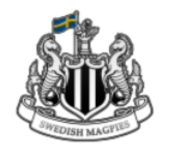 Styrelsemöte 5:e Oktober 2017 18.00-19.00Närvarande:Ludwig Olsson (ordförande)Johan Hellgren (Vice Ordförande)Fredrik Hammarbäck (Ledamot)Anton Johansson (Ledamot)Filip Rinstad (Ledamot)1. Mötet startas Ordförande Ludwig förklarar mötet igång.2. Säsongen är nu igång, och vi har redan nått 200 medlemmar. Målet är 300 om 
vi fortsätter i den här takten.3. Medlemsresan har nu börjat planeras, och matchen blir den mot Manchester United hemma i Februari. 4. Vi har även i år gjort en tipstävling, 44 medverkande slåss om en matchtröja och 2 vinnare får potten på det som man betalade för medverkan. Denna görs dock genom vårat stängda forum och inte på Facebook som tidigare år. 5. Möte avslutas. Ludwig avslutar mötet. Nästa möte blir innan medlemsresan i Februari.